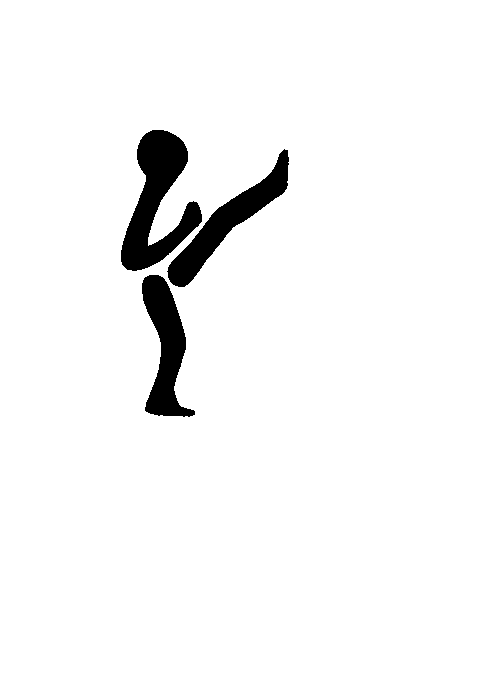                           BS Cup
                       - It starts here                        Medical and acceptance noteEvent date: ___________ Name of participant: ____________________________________Do you use glasses or contact lenses?  No          Yes glasses        Yes Contact LensesIf you use medicine for: 	(Write medicine, dosage, etc. on the back of this paper).Diabetes (diabetes) 	 No 	YesAllergy 	 No 	 YesAsthma 	 No 	 YesEpilepsy 	 No 	 YesCardiovascular diseases 	 No 	 YesDo you use medicine in general? 	 No 	 YesHave you previously been unconscious? 	 No 	 Yes Date: __________________Do you have any injuries? 	 No	 Yes	 Explain injuries:_____________________________________________________________Do you feel well and healthy 	 No 	 Yes       Other relevant information / disorders, the organizer should be aware of?_________________________________________________________________________• This information is intended for medical use on event day and will not be registered.• If is not allowed to participate tournament, if you have injuries.• Support Dressings are not allowed in the first match. All dressings must be approved by the medical board.• Participation is at your own risk.The undersigned agrees with the above and acknowledge the correctness of the given information.If the participant is under 18, this paper must be signed by a parent or guardian. Signature will also be an approval of the child / junior's participation at the event.Participant / parent or guardian: ________________________________ Date: __________